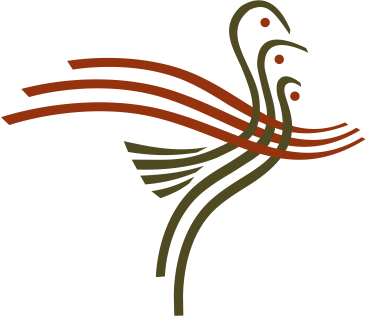 OFFRE D'EMPLOIDIRECTEUR(TRICE) DES TRAVAUX PUBLICSLa Municipalité de Grenville-sur-la-Rouge est à la recherche d'un(e) Directeur(trice) des Travaux Publics passionné(e) et compétent(e) pour rejoindre notre équipe municipale dynamique. En tant que Directeur(trice) des Travaux Publics, vous serez responsable de superviser et de coordonner toutes les activités liées aux infrastructures municipales et à la gestion des travaux publics.Responsabilités :Superviser l'ensemble des opérations relatives aux travaux publics, y compris la construction, l'entretien et la réparation des routes, des ponts, des égouts, des trottoirs, de l'éclairage public, des parcs et d'autres infrastructures municipales;Gérer et coordonner les équipes de travail sur le terrain, y compris le surintendant et les cols bleus;Élaborer et mettre en œuvre des plans d'entretien préventif et des programmes de réparation pour assurer la sécurité et la durabilité des infrastructures;Établir des budgets, surveiller les dépenses et garantir l'utilisation efficace des ressources financières et matérielles;Collaborer avec d'autres départements municipaux, les entrepreneurs et les fournisseurs pour planifier et exécuter les projets de travaux publics;Veiller au respect des règlements municipaux, des normes de sécurité et des exigences environnementales applicables.Exigences :Diplôme d’études collégiales ou universitaires en génie civil, génie de la construction ou dans un domaine connexe;Être membre de l'Ordre des ingénieurs du Québec est considéré comme un atout majeur;Cinq ans d’expérience pertinente en gestion des travaux publics, de préférence dans un contexte municipal;Solides compétences en gestion de projet, y compris la planification, la coordination et la supervision;Excellentes aptitudes en communication et en leadership;Capacité à travailler de manière autonome et à prendre des décisions éclairées;Connaissance des lois, règlements et normes applicables aux travaux publics;Permis de conduire valide.Conditions d'emploi :Poste à temps plein, avec des horaires flexibles selon les besoins opérationnels;Salaire très compétitif, en fonction de l'expérience et des qualifications;Avantages sociaux complets, y compris un régime d'assurance maladie et un régime de retraite;Possibilités de développement professionnel et de formation continue.Pour postuler, veuillez soumettre votre curriculum vitae et une lettre de motivation à l'adresse électronique suivante : : info@gslr.ca.  Veuillez indiquer le titre du poste dans l'objet de votre courriel. Veuillez noter que seules les personnes sélectionnées pour une entrevue seront contactées.Nous vous remercions de l'intérêt que vous portez à cette opportunité et nous avons hâte de recevoir votre candidature!